3-В класДатаПредметТеоретичний матеріалЗавдання для виконанняЗворотній зв’язок13.03.2020Літературне читанняОпрацювати матеріал за підручником сторінки  136-151https://www.youtube.com/watch?v=VQunqFUjyeMСт.136-151, читати, відповідати на запитання.Виконати завдання з рубрики Перевір себе.Надіслати роботи Гордієнко С.С.zubahinasveta@gmail.com 13.03.2020Іноземна мова (англійська)Люди і тварини вивчаємо фонікси.Опрацювати теоретичний матеріал за підручником https://www.youtube.com/watch?v=wn56TN3ywBw Family and friends 3 сторінки 38-39Слова записати в словник та вивчити,Розібрати граматичну таблицюТекст читати, перекладати, виконати впр 3,4Надсилати свої письмові роботи:Бондаренко С.А.:setulichka@gmail.com0505056160 – ViberФедорец Т.Г.0990692221 – ViberСорокіна М.С. mariliz21@ukr.net13.03.2020Інформати каОпрацювати теоретичний матеріал за підручником сторінки 110 – 115Скласти алгоритм для Рудого котаНадіслати роботи Гордієнко С.С.zubahinasveta@gmail.com16.03.2020Іноземна мова (англійська)Читацкий куточок :Подивись відеоhttps://www.youtube.com/watch?v=DKgRHys6bfAЗа підручником читати, прекладати, виписати невідомі словаНадсилати свої письмові роботи:Бондаренко С.А.:setulichka@gmail.com0505056160 – ViberФедорец Т.Г.0990692221 – ViberСорокіна М.С. mariliz21@ukr.net 16.03.2020Математика Опрацювати матеріал за підручником сторінки  125-127 № 797 – 812Кругові вирази ст. 127 № 814, розв’язати задачу № 813Надсилати свої роботи Гордієнко С.С.zubahinasveta@gmail.com16.03.2020Українська моваОпрацювати матеріал за підручником сторінки 138 - 141https://www.youtube.com/watch?v=pSqet520qw0https://www.youtube.com/watch?v=qP80izpL0DsСкласти самостійно (або дібрати) загадку про місяць чи сонце, вживаючи прикметники ст. 141 впр.340, опрацювати правило ст. 140Надсилати свої роботи Гордієнко С.С.zubahinasveta@gmail.com17.03.2020Літературне читанняОпрацювати текст Дмитра Прилюка «Краса лебедина»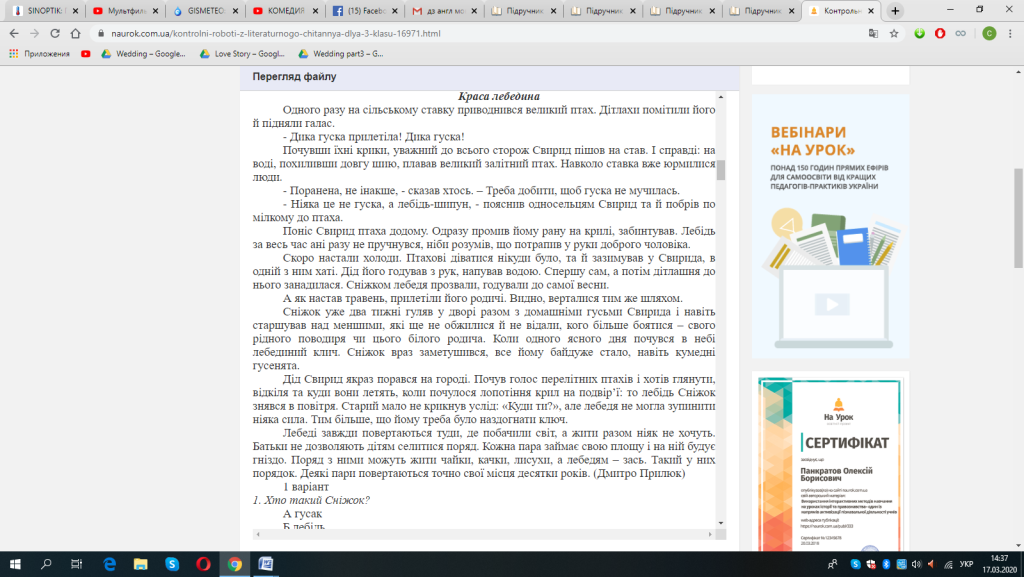 Виконати завдання(варіант на вибір)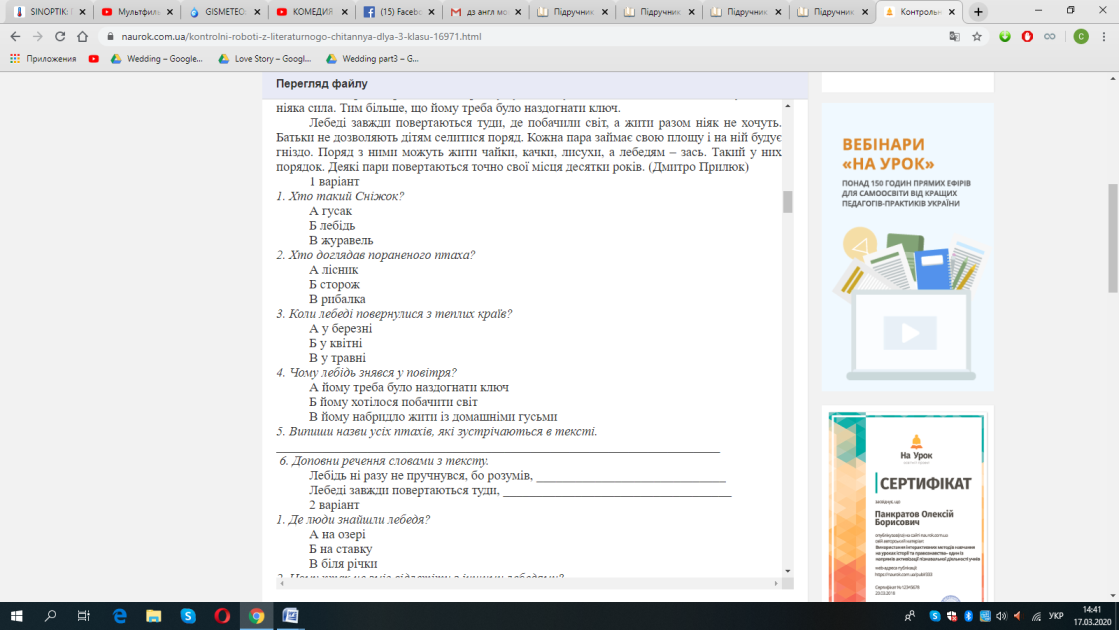 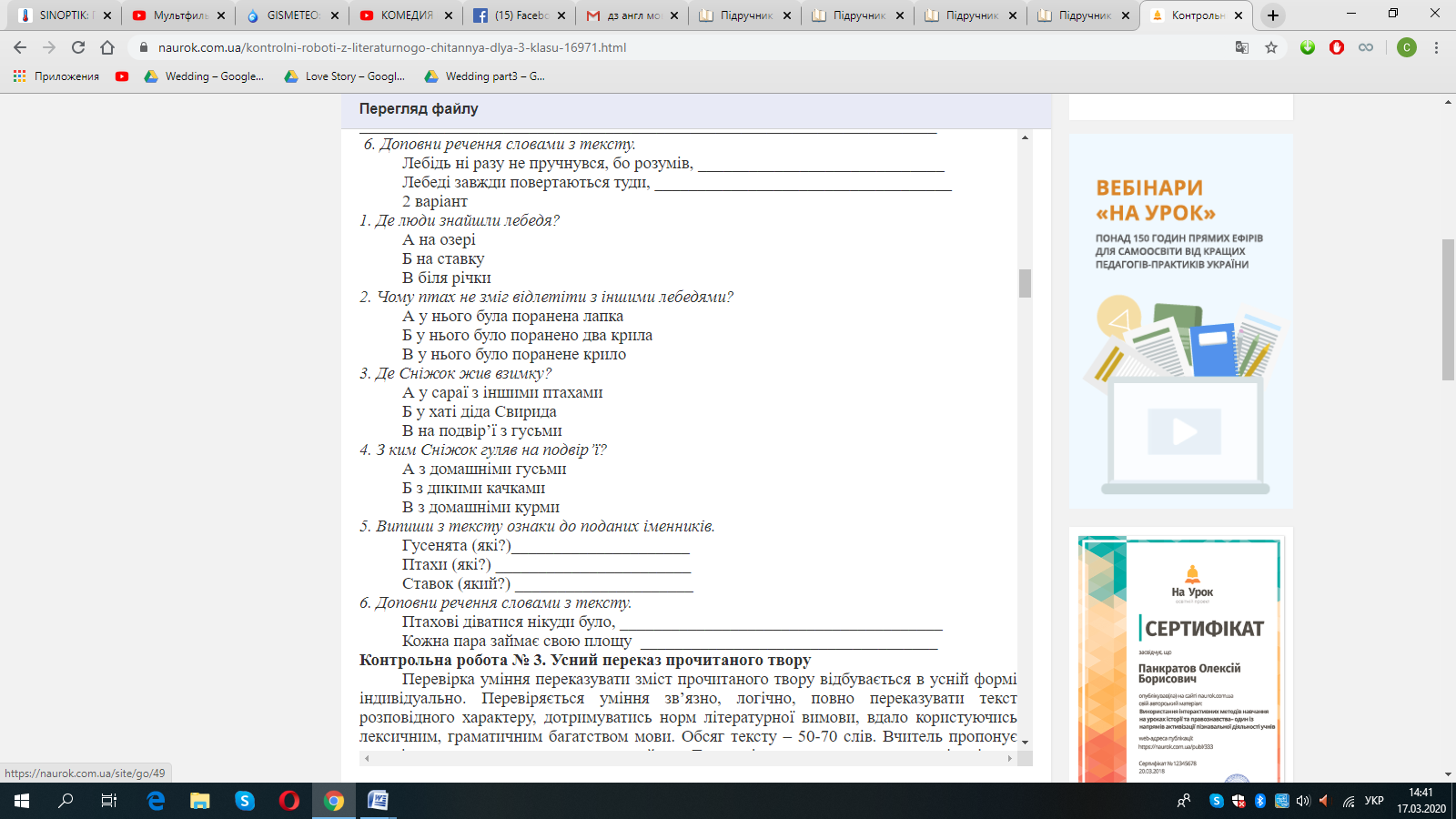 Надсилати свої роботи Гордієнко С.С.zubahinasveta@gmail.com17.03.2020МатематикаОпрацювати матеріал за підручником сторінки  127 -128 № 815 – 821, користуючись презентацією                               https://vseosvita.ua/library/prezentacia-mnozenna-cisla-na-sumu-115531.htmlПорівняти ст. 128 № 822, розв’язати задачу № 823Надсилати свої роботи Гордієнко С.С.zubahinasveta@gmail.com17.03.2020ПриродознавствоОпрацювати матеріал за підручником сторінки  126 - 127https://www.youtube.com/watch?v=-0aGkfcJyncУявити, що всі діти перетворилися на бактерії, а вчитель – це кореспондент журналу «Наука і життя», який хоче взяти у вас інтерв’ю. Пам’ятайте, що маленькі бактерії і відповіді дають короткі.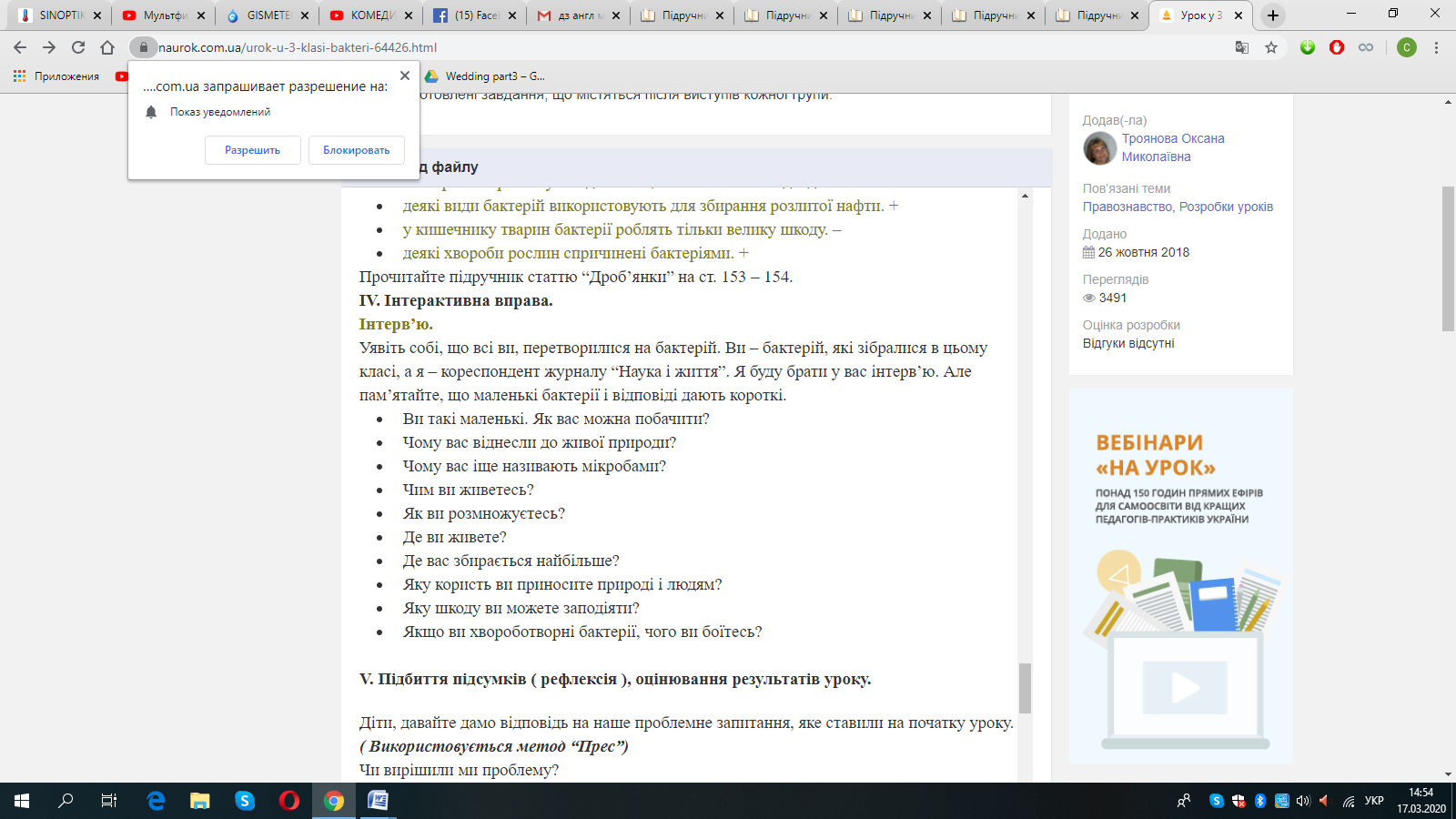 Надсилати свої роботи Гордієнко С.С.zubahinasveta@gmail.com17.03.2020Українська моваОпрацювати матеріал за підручником сторінки 144 - 145https://www.youtube.com/watch?v=KQZe1wqOj90Записати спостереження за змінами в природі біля свого дому ст..145, впр. 350Надсилати свої роботи Гордієнко С.С.zubahinasveta@gmail.com17.03.2020Російська моваОпрацювати матеріал презентації https://nsportal.ru/nachalnaya-shkola/russkii-yazyk/2016/01/10/parad-slovarey-russkogo-yazykaСкласти сінквейн «Весна» Надсилати свої роботи Гордієнко С.С.zubahinasveta@gmail.com17.03.2020Я у світі Опрацювати матеріал за підручником сторінки 90 - 92Намалювати малюнок «Права та обов’язки Громадянина України»Надсилати свої роботи Гордієнко С.С.zubahinasveta@gmail.com18.03.2020Іноземна мова (англійська)Перевірено свої вміння:https://www.youtube.com/watch?v=Dl8g2pZ82ME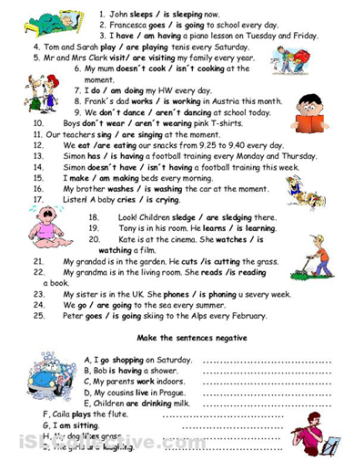 Надсилати свої письмові роботи:Бондаренко С.А.:setulichka@gmail.com0505056160 – ViberФедорец Т.Г.0990692221 – ViberСорокіна М.С. mariliz21@ukr.net18.03.2020МатематикаПеревір свої знання https://www.youtube.com/watch?v=K37RnNkGGcIСкласти задачу на різницеве порівняння і розв’язати її Надсилати свої роботи Гордієнко С.С.zubahinasveta@gmail.com18.03.2020Українська моваОпрацювати матеріал за підручником сторінки 141 - 143https://www.youtube.com/watch?v=KQZe1wqOj90Записати уривок із твору, де картини природи змальовано за допомогою прикметників.Надсилати свої роботи Гордієнко С.С.zubahinasveta@gmail.com19.03.2020ПриродознавствоОпрацювати матеріал за підручником сторінки  127 - 129https://www.youtube.com/watch?v=LA_3qfSn79Yhttps://www.youtube.com/watch?v=aCV2QM8fr9gСт. 128 дати письмові відповіді на запитанняНадсилати свої роботи Гордієнко С.С.zubahinasveta@gmail.com19.03.2020МатематикаОпрацювати матеріал за підручником сторінки  135 -126 № 879 – 884Розв’язати задачу стю136 № 885, обчислити № 886Надсилати свої роботи Гордієнко С.С.zubahinasveta@gmail.com19.03.2020Літературне читанняОпрацювати матеріал за підручником сторінки  136-151https://www.youtube.com/watch?v=VQunqFUjyeMСт.136-151, переказувати, намалювати малюнок Надсилати свої роботи Гордієнко С.С.zubahinasveta@gmail.com19.03.2020Основи здоров’яОпрацювати матеріал за підручником сторінки  106 - 107Скласти правила для велосипедиста Надсилати свої роботи Гордієнко С.С.zubahinasveta@gmail.com19.03.2020Українська мова  Опрацювати текст Павла Ходченка «Добра синичка» (підручник ст..136)Скласти текст – міркування, твердження якого є: «Синичка – смілива й добра пташка», опираючись на зміст тексту «Добра синичка»Надсилати свої роботи Гордієнко С.С.zubahinasveta@gmail.com20.03.2020Літературне читанняОпрацювати матеріал за підручником сторінки  139 – 140 https://www.youtube.com/watch?v=j21Gl_e-dCcСт.139-140, читати відповідати на запитання, намалювати малюнокНадсилати свої роботи Гордієнко С.С.zubahinasveta@gmail.com20.03.2020Іноземна мова (англійська)Домашнее читанняЗа підручником стор 30-31Читати перекладати та виписати незнйомі слова з тексту в словникСкласти розповідь про себе за зразком тексту в підручнику на сторінці 31 та надіслати зручним для вас способомНадсилати свої письмові роботи:Бондаренко С.А.:setulichka@gmail.com0505056160 – ViberФедорец Т.Г.0990692221 – ViberСорокіна М.С. mariliz21@ukr.net20.03.2020Інформати каОпрацювати теоретичний матеріал за підручником сторінки 116 – 120Створити власний проект Надіслати роботи Гордієнко С.С.zubahinasveta@gmail.com